Hyfforddiant Cyfnod Sylfaen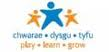 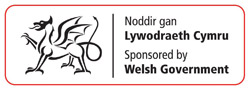 At: Penaethiaid Ysgolion Cynradd ac Arbennig Ynys MônCarwn dynnu eich sylw i hyfforddiant Cyfnod Sylfaen y tymor yma. Gwahoddir    athro/athrawes/ athrawon dosbarth derbyn  ac arweinyddion y Cyfnod Sylfaen  i fynychu’r hyfforddiant isod.DALIER SYLW: Ni thelir llanw ar gyfer yr hyfforddiant hwn.  Trefnir yr hyfforddiant fel a ganlyn: Trefniadau’r hyfforddiant.Darperir  te,  coffi  a chinio. A fyddech gystal â chofrestru enwau athrawon drwy e bost i  Lis Pleming lpxed@ynysmon.gov.uk  erbyn  10.06.15  os gwelwch yn dda?Diolch yn fawr,Lis Peming.Proffil y Cyfnod Sylfaen – Statudol i’r Dosbarth Derbyn o Fedi 2015Proffil y Cyfnod Sylfaen – Statudol i’r Dosbarth Derbyn o Fedi 2015AmcanionDeilliannauTrosolwg o’r Proffil Cyfnod Sylfaen sy’n statudol i ddosbarthiadau derbyn o Fedi 2015.Gwybodaeth am y broses.Sut i gwblhau’r proffil. Dealltwriaeth o’r Proffil Cyfnod Sylfaen.Dealltwriaeth sut i gwblhau’r elfennau angenrheidiol.Ysgolion yn gallu asesu mewn ffordd gyson ar ddechrau’r Cyfnod Sylfaen.Dalgylch Amlwch, Bodedern  a Chaergybi .Tre Ysgawen. 22-06-15                 9:00 – 3:30  Dalgylch David Hughes a LlangefniTre Ysgawen   23-06-15                 9:00 – 3:30  